ASIGNATURA DE ADMINISTRACIÓN DE PROYECTOSADMINISTRACIÓN DE PROYECTOSUNIDADES DE APRENDIZAJE ADMINISTRACIÓN DE PROYECTOSPROCESO DE EVALUACIÓN ADMINISTRACIÓN DE PROYECTOSPROCESO ENSEÑANZA APRENDIZAJEESPACIO FORMATIVOADMINISTRACIÓN DE PROYECTOSUNIDADES DE APRENDIZAJE ADMINISTRACIÓN DE PROYECTOSPROCESO DE EVALUACIÓNADMINISTRACIÓN DE PROYECTOSPROCESO ENSEÑANZA APRENDIZAJEESPACIO FORMATIVOADMINISTRACIÓN DE PROYECTOSFUENTES BIBLIOGRÁFICAS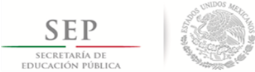 TÉCNICO SUPERIOR UNIVERSITARIO EN TECNOLOGÍAS DE LA INFORMACIÓN AREA ENTORNOS VIRTUALES Y NEGOCIOS DIGITALESEN COMPETENCIAS PROFESIONALES 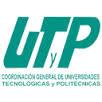 CompetenciasImplementar aplicaciones multiplataforma, digitales e interactivas, mediante software especializado en diseño y entornos virtuales, desarrollando contenidos multidimensionales, realidad virtual, realidad aumentada para contribuir a la comercialización de productos, servicios y a la optimización de los recursos de las organizaciones.CuatrimestreCuartoHoras Teóricas25Horas Prácticas50Horas Totales75Horas Totales por Semana Cuatrimestre5Objetivo de aprendizajeEl alumno administrará los recursos necesarios con base a la metodología seleccionada, documentación de cierre y requerimientos establecidos para la realización del proyecto de T.I.Unidades de AprendizajeHorasHorasHorasUnidades de AprendizajeTeóricasPrácticasTotalesI. Planeación para el desarrollo del proyecto153550II. Seguimiento, control y cierre del proyecto101525Totales255075Unidad de aprendizajeI. Planeación para el desarrollo del proyectoHoras Teóricas15Horas Prácticas35Horas Totales50Objetivo de la Unidad de AprendizajeEl alumno desarrollará la planeación de proyectos para establecer las condiciones de seguimiento y control.TemasSaberSaber hacerSerIniciación del proyectoIdentificar los componentes de inicio del proyecto: administrador del proyecto, fases del proyecto, actores involucrados, estructura del acta de inicio del proyecto y contratos de servicio.Elaborar actas de inicio de proyecto de T.I.CreativoÉticoProactivoResponsableAnalíticoTrabajo en equipoEstructura de trabajoDefinir los elementos que integran la estructura de descomposición de trabajo y su diccionario.Elaborar la estructura de descomposición de trabajo y el diccionario.CreativoÉticoProactivoResponsableAnalíticoTrabajo en equipoPlanes de la administración de proyectosIdentificar los planes de administración de proyectos y sus componentes: alcance, tiempo, costo, calidad, recursos humanos, comunicaciones, gestión del riesgo y adquisiciones.Construir los planes de la administración de proyectos.CreativoÉticoProactivoResponsableAnalíticoTrabajo en equipoResultado de aprendizajeSecuencia de aprendizajeInstrumentos y tipos de reactivosEntregará el acta de inicio del proyecto, la gráfica de estructura de trabajo y su diccionario, incluyendo los formatos de los planes de componentes de administración de proyectos.1. Identificar componentes para iniciar el proyecto, la gráfica de estructura de trabajo y el diccionario.2. Analizar los planes de los componentes de la administración de proyectos.3. Comprender la estructura y funcionalidad de la documentación generada en la etapa de inicio del proyecto.- Proyecto.- Lista de cotejo.Métodos y técnicas de enseñanzaMedios y materiales didácticos- Aprendizaje basado en proyectos.- Análisis de casos.- Prácticas en laboratorio.Equipo de cómputo, internet, software de administración de proyectos, video proyectorAulaLaboratorio / TallerEmpresaXUnidad de aprendizajeII. Seguimiento, control y cierre del proyectoHoras Teóricas10Horas Prácticas15Horas Totales25Objetivo de la Unidad de AprendizajeEl alumno gestionará proyectos de T.I. para garantizar su cumplimiento de acuerdo a los requerimientos establecidos.TemasSaberSaber hacerSerGestión del proyectoIdentificar las fases que integran la gestión del proyecto:- Dirigir y gestionar el trabajo del proyecto.- Gestionar el conocimiento del proyecto.- Monitorear y controlar el trabajo del proyecto.Elaborar los documentos de la gestión y control del proyecto.- Reporte de estatus- Minutas de reuniones.- Lista de hitos.- Formatos de estatus de actividades- Formatos de control de cambios- Lecciones adquiridas- Formatos de requisición- Registro e informe de riesgos.CreativoÉticoProactivoResponsableAnalíticoTrabajo en equipoControl de cambiosDefinir el proceso para administrar los cambios (costo, tiempo, implicaciones y responsables de autorización).Ejecutar el proceso de administración de cambios, registrándolo en los formatos correspondientes.CreativoÉticoProactivoResponsableAnalíticoTrabajo en equipoCierre del proyectoDefinir los documentos para realizar el cierre del proyecto:Informe final del proyecto, carta de aceptación formal, manuales técnico y de usuario, lecciones aprendidas.Realizar los documentos del cierre del proyecto y los registros históricos que serán archivados.CreativoÉticoProactivoResponsableAnalíticoTrabajo en equipoResultado de aprendizajeSecuencia de aprendizajeInstrumentos y tipos de reactivosA partir de un proyecto integrará un portafolio de evidencias que integre:- Formatos de control del proyecto.- Formatos de administración de cambios.- Formatos con la información registrada.- Documentos de cierre del proyecto.1. Identificar las fases para la gestión de proyectos.2. Comprender el procedimiento de administración de cambios.3. Integrar los documentos de cierre del proyecto.- Proyecto.- Lista de cotejo.Métodos y técnicas de enseñanzaMedios y materiales didácticos- Aprendizaje basado en proyectos.- Análisis de casos.- Discusión en grupo.Equipo de cómputo, internet, software de administración de proyectos, video proyectorAulaLaboratorio / TallerEmpresaXAutorAñoTítulo del DocumentoCiudadPaísEditorialStanley E Portny Septiembre 2017                          ISBN-10: 1119348900
ISBN-13: 978-1119348900Project Management for Dummies Hoboken, NJUSAFor DummiesMark C Layton                     David Morrow Mayo 2018                                 ISBN-10: 1119467640
ISBN-13: 978-1119467649Scrum for DummiesHoboken, NJUSAFor DummiesThe BlokeheadOctubre 2016       ISBN-10: 1507157509
ISBN-13: 978-1507157503Scrum - ¡Guía definitiva de prácticas ágiles esenciales de Scrum! MilánItaliaBabelcube Inc.Stanley E Portny Septiembre 2017                        ISBN-10: 1119348900
ISBN-13: 978-1119348900Project Management for DummiesHoboken, NJUSAFor DummiesMark C Layton                          Steven J OstermillerSeptiembre 2017                 ISBN-10: 1119405696
ISBN-13: 978-1119405696Agile Project Management for Dummies Hoboken, NJUSAFor DummiesProject Management Institute Diciembre 2017                          ISBN-10: 1628251948
ISBN-13: 978-1628251944Guia de los Fundamentos Para la Direccion de Proyectos: Guia del Pmbok Newtown Square, PennsylvaniaUSAProject Management Institute50Minutos.esAbril 2017                                   ISBN-10: 2806291089
ISBN-13: 978-2806291080El modelo Canvas: Analice Su Modelo De Negocio De Forma EficazMadridEspaña50Minutos.esAlexander Osterwalder  Yves Pigneur    Gregory Bernarda            Alan SmithDiciembre 2016                  ISBN-10: 1119366062
ISBN-13: 978-1119366065The Big Pad of 50 Blank, Extra-Large Business Model Canvases and 50 Blank, Extra-Large Value Proposition Canvases: A Supplement to Business Model Generation and Value Proposition DesignHoboken, NJUSAWiley